PreventionCoastal Coalition for Substance Abuse Prevention     A five county coalition with a vision to create communities free of substance abuse 252-649-1615 ccsap.orgCraven County Health Department                Promoting healthy living through community education and prevention services 252-636-4920 cravencountync.govCraven County HOPE                                             Provide awareness, education and treatment options for heroin, opiates and alcohol addiction cravenhope.orgHope Family Resource Center                               Works in partnership with families and the community to build strong and healthy families    252-636-6472                                    cravencountync.govNC Harm Reduction                                           Resources and support for those impacted by drug use, overdose, gender, STIs, HIV and Hepatitis               (Free Narcan kits)                                               nchrc.orgNC Parent Resource                                                 Vision to expand substance abuse prevention          by promoting parent centered prevention as a      best practice     252-237-1242                            ncparentresourcecenter.orgSupport GroupsAlcoholics Anonymous  www.aaeasternnc.orgNarcotics Anonymous                     www.dea-na.orgCelebrate Recovery  www.celebraterecovery.comGrandparents Raising Grandkids             252-638-1790The Key to Prevention, Treatment, Recovery & Support Services for Adults, Youth and their Families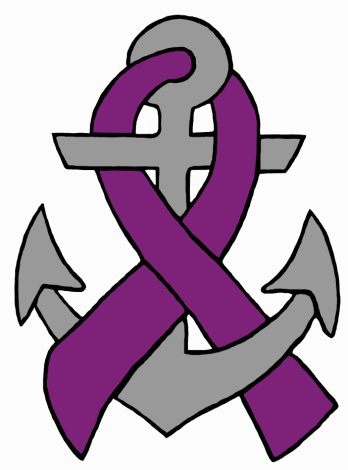 Facilitating real answers and seeking real results to help those struggling with drug/alcohol addictionsAlcohol and Drug Abuse DetoxificationsArbor Crisis (Lumberton NC) 910-618-5606Drug Rehab (Morehead City) 252-429-1836RJ Blackley (Butner, NC) 919-575-7928RHA Mobile Crisis- (844-709-4097)The Harbor (Wilmington) 910-632-2191Trillium (Greenville) 1-877-685-2415Walter B Jones (Greenville) 1-877-685-2415Wilmington Treatment Center   1-877-762-3750Residential TreatmentsAlbemarle Teen Challenge -Elizabeth City 252-338-8263 (women)Alpha & Omega House -Kinston 910-271-4838Any Lengths Recovery -Sumpter, SC 803-494-5180 (men & women)Cambridge Place -Smithfield 919-989-8114 (women)Crystal Lake –Lake View 910-245-4339 (women)Dove’s Nest -Charlotte 704-333-4673 ext.113(Women) Faith Homes -Abbeville, SC 864-223-0694 (men & women)Faith Farm Ministries-Florida 863-763-4224 (men& women)Fellowship Hall -Greensboro 800-659-3381 (Women)First At Blue Ridge -Black Mt. 828-669-0241 (Men &Women)	Freedom House -Greensboro 336-286-7622 (Women & Children)Grace Court -Lumberton 910-618-9912 (women)Grace Homes -Santee, SC Free 828-963-4842 (Women)Hannah’s Haven -Greensboro 336-656-1066 (Women)Healing Transitions -Raleigh 919-838-9800 (Men & Women)Hebron Colony Ministries -Boone 828-963-4842 (Men)Holly Hill Hospital -Chapel Hill 800-447-1800 (Men & Women)Home with a Heart -Liberty,SC 1-864-843-3058 (men)Hope Valley -Mt Airy Private Pay 336-386-8511 (Men & Women)Just Believe -Florida 800-723-7376 (Men & Women)Malachi House -Greensboro 336-375-0900 (Men)Mary’s House -Greensboro Free 336-275-0820 (Pregnant or w/child under 10 yr old)Men’s Recovery Home -Lumberton 910-785-5545McLead Center -Charlotte 1-855-824-9458 Miracle Hill -Greenville SC 855-820-3881(women) 864-631-0088 (men)New Life for Youth – Virginia ( men)804-448-2750 (women)804-230-4485Our House -Pembroke, NC 910-521-1464 (Pregnant women)Outer Banks Dare Challenge –Wanchese,NC  252-473-6462Owls Nest -Florence, SC  843-669-6088 (men & women)Oxford House -New Bern 252-631-1524/631-2001Port Health Services (New Bern) 672-8742 (Pregnant or w/child under 6 mths*Medicaid*)Potters House -New Bern 675-3275 (Men)Potter’s Wheel  -Mt Olive 919-658-3534 (Men)Rebound -Charlotte 704-333-4673 ext.501 (Men)Recovery Ventures Corporation -Black Mountain  888-663-4085 (Men & Women)RHA Mary Benson House -Asheville 828-252-5280 (Pregnant or w/child 5 mths old*Free Medicaid*)Reviving Lives Ministries -New Bern 252-624-9826Stepping Stone Manor -Wilmington 910-762-1743 (men)Teen Challenge -Greensboro 336-656-1066The Harbour -Wilmington 877-704-8355 (Men & Women)The Launchpad- Wilmington 910-632-2344 (Men & Women)The Pavilion -Asheville, NC 1-800-392-4898 (Women)The Shores -Florida 888-393-9685 (Men & Women)The Villiage -Winterville Medicaid 252-752-5555 (Women) Transformation Treatment Center -Florida  877-976-4335Trillium Health Resources 1-877-685-2415Trosa -Durham 919-419-1059 (Men & Women)Walter B Jones -Greenville 252-830-3426 (Men & Women)Wilmington Treatment Center 1-877-762-3750  (Men & Women)Outpatient Treatment Youth & AdultsAddiction Recovery Medical Services -Statesville704-872-0234First Step Services -Raleigh 919-833-8899Hope Clinic-Bayboro 252-745-5760Port Health Services -New Bern 252-672-8742Crisis Line 866-488-7678Wellness City -New Bern 252-672-8781Trillium Health Resources -New Bern 877-685-2415Counseling  For the family and maintain sobriety for the addictLisa I Dawson, LCSW ( New Bern) 252-633-5356Celebrate Recovery (New Bern) 252-633-3330/    252-671-5839   Family Medicine Rehabilitation Center (Morehead City) 919-679-2600 Hope Clinic; New Beginnings-Bayboro 252-745-5760Intervention America 888-653-5557Nar-Anon Family Groups (New Bern) serenity.12steps@gmail.com  Port Human Services (New Bern) 252-672-8742Samhsa  1-800-662-4357Wellness Center (New Bern) 252-633-6636HotlineRHA Mobile Crisis 844-709-4097Samhsa   1-800-662-HELPSuicide 1-800-273-8255